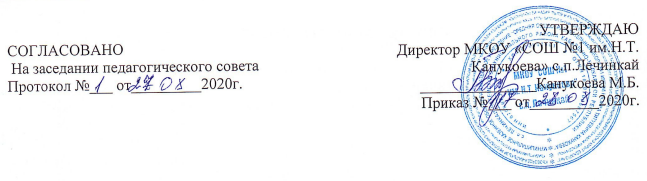 Программаповышения объективности оценки образовательных результатовМКОУ «СОШ №1 им.Н.Т. Канукоева» с.п.ЛечинкайОценка качества образования - это система процедур, механизмов и инструментов, обеспечивающих не только собственно оценку, то есть получение данных о состоянии системы образования, но и управление качеством, то есть реализацию комплекса мер, направленных на повышение качества образования. Оценка - характеристика результатов учебной деятельности по критериям их соответствия установленным требованиям. Применительно к учебному процессу оценка - определение степени успешности в освоении знаний, умений, навыков, предусмотренных учебной программой. Оценки подразделяются на текущие, промежуточные, итоговые и выражаются числом баллов. Функциональная составляющая объективности оценки качества образования характеризуется: инвариантной составляющей, обеспечивающей интересы региона, муниципалитета и т.д. в вопросах управления качеством образования;   вариативной составляющей, которая обеспечивает собственные приоритеты развития оценки качества образования в образовательной организации (далее – ОО). Цели и задачи ПРОГРАММЫ Цели: повышение эффективности системы образования путем формирования устойчивых ориентиров на методы и инструменты объективной оценки образовательных результатов; совершенствование управления качеством образования, предоставление всем участникам образовательного процесса и общественности достоверной информации о качестве образования в МКОУ «СОШ №1 им.Н.Т. Канукоева» с.п.Лечинкай, а также выявление с помощью системы критериев и показателей зависимости между ресурсами, условиями обучения и его результатами. Задачи:  формирование механизмов обеспечения объективности региональных и федеральных оценочных процедур; выявление факторов и рисков, влияющих на качество образования и способствующих достижению поставленных целей программы повышения объективности оценивания образовательных результатов; создание условий для формирования в школе системы объективной внутришкольной оценки образовательных результатов; создание единой системы диагностики и контроля состояния образования, обеспечивающей своевременное выявление изменений, влияющих на качество образования; определение результативности образовательного процесса, эффективности учебных программ, их соответствие нормам и требованиям стандартов; содействие принятию обоснованных управленческих решений; оценка эффективности и полноты реализации методического обеспечения образовательного процесса;В основу функционирования программы объективности оценивания образовательных результатов положены принципы:  целостности;  иерархичности;  объективности;  достоверности;  полноты и системности;  оперативности (своевременности);  открытости, прозрачности, гласности;  активного взаимодействия с внешней средой;  непрерывности развития и интеграции в общероссийскую систему оценки. Особенности реализации и условия примененияПроблема объективной оценки носит ментальный характер и неразрывно связана с той управленческой практикой, которая распространена в системе образования Основные мероприятия 1. Организация анализа и мониторинга результатов оценочных процедур с целью выявления признаков необъективных результатов на основе данных анализа; 2. Организация повышения квалификации учителей по вопросам школьного оценивания; 3. Формирование программ оценочных процедур с целью повышения заинтересованности в использовании результатов региональных и федеральных оценочных процедур; 4. Формирование позитивной управленческой практики с приоритетом программ помощи перед практикой наказаний; 5. Разъяснительная работа с учителями-предметниками школы; 6. Организация наблюдения при проведении оценочных процедур. Способы оценки 1. Индекс неподтверждения результатов. 2. Индексы необъективности оценочных процедур. 4. Наличие системы направления наблюдателей в школе при проведении оценочных процедур. Ожидаемые результаты реализации Повышение уровня объективности оценки образовательных результатов. Риски реализации Преобладание административных методов обеспечения объективности оценки образовательных результатов над методами, связанными с формированием менталитета «честной оценки» и развитием практики помощи и поддержки учителям-предметникам, чьи дети дают низкие результаты, может привести к обратному эффекту – усилению тенденций на закрытость и развитие латентных форм искажения результатов со стороны школы. Основные направления расходования финансовых средств: аналитическая работа в системе НОКО; создание и обслуживание технологической платформы для проведения комплексного анализа данных в системе образования; повышение квалификации педагогических и руководящих работников; оборудование видеонаблюдения; обеспечение выборочного контроля и перепроверок при проведении процедур НОКО. Меры, направленные на повышение объективности оценки образовательных результатов (Основные подходы ) Для повышения объективности оценки образовательных результатов в школе будут организованы комплексные мероприятия по трем направлениям: 1. Обеспечение объективности образовательных результатов в рамках конкретной оценочной процедуры в школе. 2.Выявление классов с необъективными результатами и профилактическая работа с выявленными . 3. Формирование у участников образовательных отношений позитивного отношения к объективной оценке образовательных результатов. 4. Совершенствование внутришкольной системы оценки образовательных результатов, способствующей эффективному выполнению педагогами трудовой функции «по объективной оценке знаний обучающихся на основе тестирования и других методов контроля в соответствии с реальными учебными возможностями детей». План мероприятий по повышению объективности оценивания образовательных результатов на 2020-2021 учебный год Направление деятельности План мероприятий по повышению объективности оценивания образовательных результатов на 2020-2021 учебный год Направление деятельности Условия Ответственный Ответственный Обеспечение объективности образовательных результатов в рамках конкретной оценочной процедуры Обеспечение объективности образовательных результатов в рамках конкретной оценочной процедуры 1.Наличие описания оценочной процедуры, закрепляющего соответствие этой оценочной процедуры следующим принципам:   использование научно обоснованной концепции и качественных контрольных измерительных материалов;   применение единых организационно-технологических решений, мер защиты информации;   привлечение квалифицированных специалистов на всех этапах процедуры;   устранение конфликта интересов в отношении всех специалистов, привлеченных к проведению оценочной процедуры. 2.Условие отсутствия конфликта интересов означает, в том числе, необходимость соблюдения следующих требований:   в качестве наблюдателей не могут выступать родители обучающихся классов, принимающих участие в оценочной процедуре;   учитель, ведущий данный предмет и преподающий в данном классе, не должен быть организатором работы и участвовать в проверке работ;   родитель (близкий родственник), являющийся работником данной ОО не должен быть организатором оценочной процедуры и участвовать в проверке работ;3.Организация контроля соблюдения всех положений и регламентов, приведенных в описании оценочной процедуры. Контроль может осуществляться посредством:  привлечения независимых, общественных наблюдателей;  организации видеонаблюдения.Директор школы Заместитель директора по УВР Школьный координаторДиректор школы Заместитель директора по УВР Школьный координаторВыявление классов с необъективными результатами и профилактическая работаВыявление классов с необъективными результатами и профилактическая работаВыявление классов с необъективными результатами оценочной процедуры федерального или регионального уровня может осуществляться аналитическими методами, с использованием:  оценки доверительного интервала среднего балла для школы относительно группы школ из данного региона;  оценки доверительного интервала процента выполнения каждого задания по каждому классу, участвовавшему в оценочной процедуре, относительно контрольной выборки школы;  сравнения уровня результатов оценочной процедуры в школе с уровнем результата с учетом контекстных данных.2.Признаком необъективности текущего оценивания образовательных результатов в школе может также служить наличие выпускников, получивших аттестаты с отличием, и имеющих низкие результаты оценочных процедур. В случае обнаружения признаков недостоверности результатов:  осуществить перепроверку результатов;  в случае подтверждения недостоверности результатов выработать комплекс мер в отношении учителей-предметников, завышающих ВСОКО.Директор школы, зам.директора по УВРДиректор школы, зам.директора по УВРФормирование у участников образовательных отношений позитивного отношения к объективной оценке образовательных результатовФормирование у участников образовательных отношений позитивного отношения к объективной оценке образовательных результатовДля формирования у участников образовательных отношений позитивного отношения к объективной оценке образовательных результатов, применяются следующие меры: реализация в приоритетном порядке программ помощи учителям - предметникам, чьи дети дают стабильно низкие результаты, программы помощи учителям, имеющим профессиональные проблемы и дефициты;  применение мер административного воздействия, только если программы помощи не приводят к позитивным сдвигам в результатах; использование для оценки деятельности педагога результаты, показанные его учениками, только по желанию педагога;  способствовать повышению заинтересованности учителей в использовании объективных результатов оценочных процедур;  проводить разъяснительную работу с педагогами по вопросам повышения объективности оценки образовательных результатов и реализации вышеперечисленных мерДиректор школы, зам.директора по УВРДиректор школы, зам.директора по УВРСовершенствование внутришкольной системы оценки образовательных результатов, способствующей эффективному выполнению педагогами трудовой функции «по объективной оценке знаний обучающихся на основе тестирования и других методов контроля в соответствии с реальными учебными возможностями детей».Совершенствование внутришкольной системы оценки образовательных результатов, способствующей эффективному выполнению педагогами трудовой функции «по объективной оценке знаний обучающихся на основе тестирования и других методов контроля в соответствии с реальными учебными возможностями детей».Элементами такой системы в школе являются, в том числе:  положение о внутренней системе оценки качества подготовки обучающихся;  система регулярных независимых оценочных процедур, объективность результатов которых обеспечивает администрация школы;  принятые в школе прозрачные критерии внутришкольного текущего и итогового оценивания, обеспечивающие справедливую непротиворечивую оценку образовательных результатов, обучающихся;  непрерывный процесс повышения квалификации учителей в области оценки результатов образования, включающий не только обучение на курсах повышения квалификации, но и внутришкольное обучение и самообразование;  проведение учителями и методическими объединениями анализа.Директор школы, зам.директора по УВРДиректор школы, зам.директора по УВР